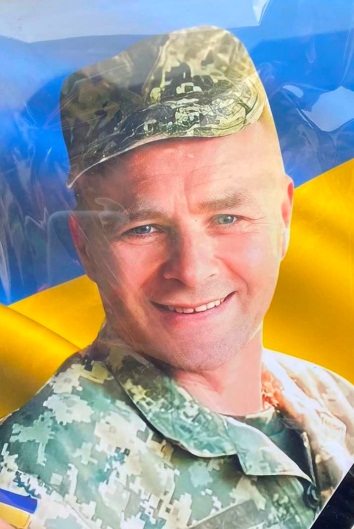 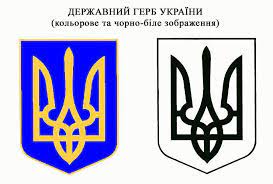 У нашій  школі навчавсяВолоскевичМикола Васильович            Молодший  сержант 4 аеромобільної роти 2 аеромобільного батальйону військової частини А4350.Героїчно загинув за незалежність України, за	 мирне   небо, за щасливе майбутнє.             Нагороджений орденом «За мужність» ІІІ ступеня (посмертно).25.05.1973 – 18.12.2022.          Вічна шана і пам'ять  Герою! 